Employment History:Employment History:1. English Teacher (Prosecuting since 2015)Marine Fisheries Academy (MFA)Location of Institution: Ishanagor, Karnaphully , Chattogram, BangladeshDepartment: EnglishDuties/Responsibilities: Conducting the academic English classes of the institution 2. Part Time English Teacher (Prosecuting since 2006)Boon Language ZoneLocation of Institution: South Halishahar, Seamen’s Hostel Gate, Chattogram, BangladeshDepartment: EnglishDuties/Responsibilities: Teaching the learners how to speak in standard form of English3. Language Teacher - Spoken English (1st Batch)Skills For Employment Investment Program (SEIP) under BRTCLocation of Institution: 97, BRTC. Road,Bayezid Bostami, Chattogram Department: EnglishDuties/Responsibilities: Taught the drivers how to speak in standard form of  English1. English Teacher (Prosecuting since 2015)Marine Fisheries Academy (MFA)Location of Institution: Ishanagor, Karnaphully , Chattogram, BangladeshDepartment: EnglishDuties/Responsibilities: Conducting the academic English classes of the institution 2. Part Time English Teacher (Prosecuting since 2006)Boon Language ZoneLocation of Institution: South Halishahar, Seamen’s Hostel Gate, Chattogram, BangladeshDepartment: EnglishDuties/Responsibilities: Teaching the learners how to speak in standard form of English3. Language Teacher - Spoken English (1st Batch)Skills For Employment Investment Program (SEIP) under BRTCLocation of Institution: 97, BRTC. Road,Bayezid Bostami, Chattogram Department: EnglishDuties/Responsibilities: Taught the drivers how to speak in standard form of  English4. English Teacher (4th March, 2006 to 2nd June 2012)Madrasha E Tayabia Islamia Sunnia Fazil (Degree)
 Location of Institution: South-Middle Halishahar, Bandar, Chattogram, Bangladesh 
Department: English
Duties/Responsibilities: Conducted the academic English classes of the institution*** I have been translating English to Bengali and Chinese for many years.Academic Qualification:*** TEFL course has been done at a famous institution (English Track) in Chattogram, BangladeshExtra-Curricular Activities:Doing meditation twice a day & reading the books related to self promotion. Personal Details:Yours truly,Md. Hasan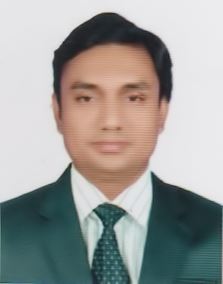 